ОРЛОВСКИЙ ГОРОДСКОЙ СОВЕТ НАРОДНЫХ ДЕПУТАТОВРЕШЕНИЕот 25 ноября 2022 г. N 33/0504-ГСОБ УСТАНОВЛЕНИИ МЕРЫ СОЦИАЛЬНОЙ ПОДДЕРЖКИВ ВИДЕ ОБЕСПЕЧЕНИЯ ПИТАНИЕМ В ОЗДОРОВИТЕЛЬНЫХ ЛАГЕРЯХС ДНЕВНЫМ ПРЕБЫВАНИЕМ ДЕТЕЙ, ОРГАНИЗОВАННЫХ МУНИЦИПАЛЬНЫМИОБРАЗОВАТЕЛЬНЫМИ ОРГАНИЗАЦИЯМИ ГОРОДА ОРЛА, В 2023 ГОДУРассмотрев проект решения, внесенный мэром города Орла, на основании Федерального закона от 06.10.2003 N 131-ФЗ "Об общих принципах организации местного самоуправления в Российской Федерации", Устава города Орла, а также в соответствии с указом Губернатора Орловской области от 03.10.2022 N 537 "О дополнительных мерах социальной поддержки граждан Российской Федерации, призванных на военную службу по мобилизации в Вооруженные Силы Российской Федерации, направленных к месту прохождения военной службы федеральным казенным учреждением "Военный комиссариат Орловской области", и членов их семей", в целях социальной защиты детей отдельных категорий граждан Орловский городской Совет народных депутатов решил:1. Установить с 01.01.2023 меру социальной поддержки в виде обеспечения питанием в оздоровительных лагерях с дневным пребыванием детей, организованных муниципальными образовательными организациями города Орла, для детей, полнородных, неполнородных братьев и сестер, детей супругов граждан Российской Федерации, призванных на военную службу по мобилизации в Вооруженные Силы Российской Федерации или направленных военными комиссариатами субъектов Российской Федерации для прохождения военной службы по контракту для участия в специальной военной операции, сотрудников органов внутренних дел Российской Федерации и лиц, проходящих службу в войсках национальной гвардии Российской Федерации (Росгвардия), участвующих (участвовавших) в специальной военной операции.2. Мера социальной поддержки, предусмотренная пунктом 1 настоящего решения, действует в отношении граждан вышеуказанных категорий, участвующих (участвовавших) в специальной военной операции с 24 февраля 2022 года.3. Признать утратившими силу:решение Орловского городского Совета народных депутатов от 11.10.2022 N 30/0451-ГС "Об установлении меры социальной поддержки детям отдельных категорий граждан города Орла по оплате питания в оздоровительных лагерях с дневным пребыванием детей, организованных муниципальными образовательными организациями города Орла";решение Орловского городского Совета народных депутатов от 28.10.2022 N 32/0471-ГС "О внесении изменений в решение Орловского городского Совета народных депутатов от 11.10.2022 N 30/0451-ГС "Об установлении меры социальной поддержки детям отдельных категорий граждан города Орла по оплате питания в оздоровительных лагерях с дневным пребыванием детей, организованных муниципальными образовательными организациями города Орла".Председательгородского СоветаВ.Ф.НОВИКОВМэр города ОрлаЮ.Н.ПАРАХИН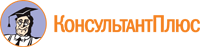 